РЕШЕТИЛІВСЬКА СЕЛИЩНА РАДА
РЕШЕТИЛІВСЬКОГО РАЙОНУ ПОЛТАВСЬКОЇ ОБЛАСТІ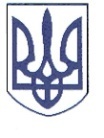 ( восьма сесія сьомого скликання)(об’єднаної громади)РІШЕННЯ26 жовтня 2017 року                                                                              №137-8-УІІ                                                                             Про затвердження Правил розміщення зовнішньої реклами та порядку  визначення розміру плати за тимчасове користування місцями розташування рекламних засобів  на території Решетилівської селищної ради          Керуючись Законом України «Про рекламу», пп.24 п.1 ст. 26 Закону України «Про місцеве самоврядування в Україні», Законом України «Про засади державної регуляторної політики у сфері господарської діяльності», Постановою Кабінету Міністрів України від 29.12.2003 р. № 2067 ( зі змінами), «Про затвердження Типових правил розміщення зовнішньої реклами», з метою удосконалення порядку розміщення зовнішньої реклами на території Решетилівської селищної ради, поповнення селищного бюджету, Решетилівська селищна рада ВИРІШИЛА:1. Затвердити Правила розміщення зовнішньої реклами (додаток 1).2. Затвердити Порядок визначення розміру плати за тимчасове користування місцями розташування рекламних засобів ( додаток 2). 3. Оприлюднити дане рішення  на офіційному веб-сайті Решетилівської селищної ради в мережі Інтернет.4. Вважати таким, що втратило чинність рішення селищної ради шостого скликання  від 20 листопада 2014 року  (32 сесія). 5. Контроль за виконанням даного рішення покласти на постійну депутатську комісію з питань земельних відносин, інфраструктури, транспорту, комунального господарства, комунальної власності, благоустрою, екології, будівництва та перспективного планування (голова комісії Приходько О.В.)   Селищний голова                                                                    В.В.Кузьменко                                                                                   Додаток  1                                                              до рішення Решетилівської  селищної                           ради 7 скликання                                                                       від 26 жовтня 2017р.  № 137-8-УІІ(8 сесія)ПРАВИЛАрозміщення зовнішньої реклами на території Решетилівської селищної радиІ. Загальні положення1. Правила розміщення зовнішньої реклами на території Решетилівської селищної ради (далі - Правила) розроблені на підставі Типових правил розміщення зовнішньої реклами, затверджених постановою Кабінету Міністрів України від 29 грудня 2003 року №2067, Закону України про дозвільну систему у сфері господарської діяльності ” та регулюють відносини, що виникають у зв’язку із розміщенням зовнішньої реклами на території Решетилівської селищної ради та визначають порядок надання дозволів на розміщення такої реклами.2. У цих Правилах терміни вживаються у такому значенні:алея - дорога в парку, саду, сквері, лісопарку, на бульварі, обсаджена, як правило, з обох боків деревами та чагарниками;виконавчий орган ради - виконавчий комітет Решетилівської селищної ради;дозвіл - документ установленої форми, виданий розповсюджувачу зовнішньої реклами на підставі рішення виконавчого комітету Решетилівської селищної ради, який дає право на розміщення зовнішньої реклами на певний строк та у певному місці;місце розташування рекламного засобу - площа зовнішньої поверхні будинку, споруди, елемента вуличного обладнання або відведеної території на відкритій місцевості у межах територіальної громади, що надаються розповсюджувачу зовнішньої реклами в тимчасове користування власником або уповноваженим ним органом (особою);пішохідна доріжка - елемент дороги, призначений для руху пішоходів, облаштований у її межах чи поза нею і позначений дорожнім знаком;соціальна реклама – інформація будь-якого виду, розповсюджена в будь-якій формі, яка спрямована на досягнення суспільно-корисних цілей, популяризацію загальнолюдських цінностей і розповсюдження якої не має на меті отримання прибутку;спеціальні конструкції - тимчасові та стаціонарні рекламні засоби (світлові та несвітлові, наземні та не наземні (повітряні), плоскі та об'ємні стенди, щити, панно, транспаранти, таблички, короби, механічні, динамічні, електронні табло, екрани, тумби тощо), які використовуються для розміщення реклами;вивіска чи табличка - елемент на будинку, будівлі або споруді з інформацією про зареєстроване найменування особи, знаки для товарів і послуг, що належать такій особі, вид її діяльності (якщо це не випливає із зареєстрованого найменування особи), час роботи, що розміщений на зовнішній поверхні будинку, будівлі або споруди не вище першого поверху або на поверсі, де розташовується власне чи надане у користування особі приміщення (крім, випадків, коли суб’єкту господарювання належить на праві власності або користування вся будівля або споруда), біля входу у таке приміщення, який не є рекламою.Інші терміни застосовуються у значенні, наведеному в Законі України „Про рекламу ”.ІІ. Порядок надання дозволу на розміщення зовнішньої реклами3. Зовнішня реклама розміщується на території Решетилівської селищної ради на підставі рішення виконавчого комітету Решетилівської селищної  ради про надання дозволу на розміщення зовнішньої реклами.Плата за видачу зазначених дозволів не справляється. 4. Рекламний засіб не вважається самовільно встановленим протягом часу розгляду заяви розповсюджувача зовнішньої реклами про продовження дії дозволу до моменту прийняття виконавчим комітетом Решетилівської селищної ради відповідного рішення за такою заявою.5.  Повноваження щодо регулювання діяльності з розміщення зовнішньої реклами здійснює виконавчий комітет Решетилівської селищної ради (далі - робочий орган). Робочий орган не може виступати заявником на розміщення зовнішньої реклами та одержувати дозвіл.У процесі регулювання діяльності з розміщення зовнішньої реклами робочим органом залучаються на громадських засадах представники об’єднань громадян та об’єднань підприємств, які провадять діяльність у сфері реклами.              6. До повноважень робочого органу належать:- розгляд заяв розповсюджувачів зовнішньої реклами на надання дозволу, внесення змін у дозвіл, переоформлення дозволу та продовження строку його дії;- прийняття рішення про встановлення пріоритету заявника на місце розташування рекламного засобу, продовження строку, на який встановлено зазначений пріоритет, або про відмову в установленні такого пріоритету;- видача дозволів на розміщення зовнішньої реклами на підставі рішення виконавчого комітету селищної ради;              - встановлення розміру плати за тимчасове користування місцями розташування рекламних засобів.Робочий орган здійснює інші повноваження відповідно до законодавства.7. Для одержання дозволу заявник подає заяву за формою згідно Додатку 1.До заяви додаються:- фотокартка або комп’ютерний макет місця (розміром не менш як 6 х 9 сантиметрів), на якому планується розташування рекламного засобу, та ескіз рекламного засобу з конструктивним рішенням;8. За наявності документів, передбачених цими Правилами, відомості про заяву в той же день вносяться уповноваженою особою робочого органу до внутрішнього реєстру заяв та дозволів на розміщення зовнішньої реклами ( журналу),  який ведеться у довільній формі. Робочий орган протягом двох робочих днів з дня реєстрації заяви перевіряє місце розташування рекламного засобу, зазначене у заяві на предмет  надання на заявлене місце зареєстрованого в установленому порядку дозволу.У разі прийняття рішення про відмову у видачі дозволу  робочий орган   надсилає заявникові вмотивовану відповідь із зазначенням підстав, передбачених законом. 9. Видача  дозволу (Додаток 2) погоджується з:- власником місця або уповноваженим ним органом (особою), а також з:- відповідним органом у сфері охорони культурної спадщини  - у разі розміщення зовнішньої реклами на пам'ятках національного значення, в межах зон охорони цих пам’яток;- Полтавською обласною державною адміністрацією  - у разі розміщення зовнішньої реклами на пам’ятках місцевого значення, а також в межах зон охорони цих пам’яток;- утримувачем інженерних комунікацій - у разі розміщення зовнішньої реклами в межах охоронних зон цих комунікацій;- службою автомобільних доріг Полтавської області та відділенням національної поліції - у разі розміщення зовнішньої реклами у межах смуги автомобільних доріг, що належить до їх компетенції.Перелік органів та осіб, з якими погоджується  видача дозволу, є вичерпним. Погодження дійсне протягом строку дії дозволу.10. Дії щодо отримання  зазначених погоджень вчиняються робочим органом без залучення заявника протягом строку, встановленого для отримання дозволу. Для здійснення погодження робочий орган не пізніше дня, що настає за днем одержання документів від заявника, надсилає їх копії у паперовому або електронному вигляді органам, зазначеним у пункті 9 цих Правил, та встановлює строк розгляду зазначених документів. За результатами дозвільної процедури органи, що зазначені в пункті 9 цих Правил, надають погодження, які у паперовому або електронному вигляді надсилаються робочому органу. У разі ненадання органами, зазначеними у пункті 9 цих Правил протягом встановленого строку погоджень вважається, що видачу дозволу погоджено. 11. Після отримання таких погоджень, виконавчий комітет селищної ради приймає рішення про надання дозволу або про відмову у його наданні.Дозвіл або відмова у його видачі видається протягом наступного робочого дня після прийняття відповідного рішення.12. Робочий орган протягом десяти днів з дати реєстрації дозволу надає органам державної податкової служби інформацію про розповсюджувачів зовнішньої реклами, яким надано дозвіл.13. Дозвіл надається строком на п’ять років, якщо менший строк не зазначено у заяві.14. Виданий у встановленому порядку дозвіл є підставою для розміщення зовнішньої реклами та виконання робіт, пов’язаних з розташуванням рекламного засобу.15. Після розташування рекламного засобу розповсюджувач зовнішньої реклами у п’ятиденний строк зобов’язаний подати робочому органу фотокартку місця розташування рекламного засобу (розміром не менш як 6 х 9 сантиметрів).16. У разі зміни містобудівної ситуації, проведення реконструкції, ремонту, будівництва на місці розташування рекламного засобу, які зумовлюють необхідність зміни місця розташування рекламного засобу, робочий орган у семиденний строк письмово повідомляє про це розповсюджувача зовнішньої реклами. У десятиденний строк з початку зміни містобудівної ситуації, реконструкції, ремонту, будівництва робочий орган надає розповсюджувачу зовнішньої реклами інформацію про інше рівноцінне місце. У разі досягнення згоди щодо нового місця розташування рекламного засобу вносяться зміни у дозвіл.Відшкодування витрат, пов'язаних з демонтажем та монтажем рекламного засобу на новому місці, здійснюється відповідно до договору з власником місця розташування рекламного засобу.Плата за надання робочим органом послуг, пов’язаних із зміною місця розташування рекламного засобу, не справляється. Строк дії дозволу продовжується на час, необхідний для вирішення питання про надання рівноцінного місця. Після закінчення реконструкції, ремонту, будівництва на місці розташування рекламного засобу розповсюджувач зовнішньої реклами має пріоритетне право на розташування рекламного засобу на попередньому місці.17. Строк дії дозволу продовжується на підставі заяви, яка подається робочому органу розповсюджувачем зовнішньої реклами у довільній формі не пізніше, ніж за два місяці до закінчення строку дії дозволу.Продовження дії дозволу фіксується в журналі реєстрації з внесенням відповідних змін у дозвіл.Відмова у продовженні строку дії дозволу може бути оскаржена у порядку, встановленому законодавством.18. Дозвіл скасовується до закінчення строку дії на підставі: рішення виконавчого комітету селищної ради за письмовою заявою розповсюджувача зовнішньої реклами, у разі невикористання місця розташування рекламного засобу безперервно протягом шести місяців, не переоформлення дозволу в установленому порядку та у випадках передбачених договором про надання в користування місць для розміщення зовнішньої реклами.Рішення про скасування дозволу фіксується в журналі реєстрації та надсилається робочим органом розповсюджувачу зовнішньої реклами.Рішення про скасування дозволу може бути оскаржене у порядку, встановленому законодавством.19. Плата за тимчасове користування місцем для розміщення зовнішньої реклами, що перебуває у комунальній власності, встановлюється у порядку, визначеному сесією селищної ради, а місцем, що перебуває у державній або приватній власності, - на договірних засадах з його власником або уповноваженим ним органом (особою). При цьому площа місця розміщення рекламного засобу визначається як сума площі горизонтальної проекції рекламного засобу на це місце та прилеглої ділянки завширшки 0,5 метра за периметром горизонтальної проекції цього засобу. Для не наземного та не дахового рекламного засобу площа місця дорівнює площі вертикальної проекції цього засобу на уявну паралельну їй площину.Розмір плати за тимчасове користування місцем розміщення зовнішньої реклами не може встановлюватися в залежності від змісту реклами.20. Зовнішня реклама повинна відповідати таким вимогам:-   розміщуватися з додержанням вимог техніки безпеки;- розміщуватися із забезпеченням видимості дорожніх знаків, перехресть, пішохідних переходів, зупинок транспорту загального користування та не відтворювати зображення дорожніх знаків;- освітлення зовнішньої реклами не повинно засліплювати учасників дорожнього руху, а також не повинно освітлювати квартири житлових будинків;- фундамент наземної зовнішньої реклами, що виступає над поверхнею землі, може бути декоративно оформлений;- на опорах наземної зовнішньої реклами, що розміщується вздовж проїжджої частини вулиць і доріг, за вимогою Державтоінспекції наноситься вертикальна дорожня розмітка із світлоповертаючих матеріалів заввишки до 2 метрів від поверхні землі;- нижній край зовнішньої реклами, що розміщується над проїжджою частиною вулиць і доріг, у тому числі на мостах, естакадах тощо, повинен розташовуватися на висоті не менш як 5 метрів від поверхні дорожнього покриття;- у місцях, де проїжджа частина вулиці межує з цоколями будівель або огорожами, зовнішня реклама може розміщуватися в одну з фасадами будівель або огорожами лінію.               21. Забороняється розташовувати рекламні засоби:- на пішохідних доріжках та алеях, якщо це перешкоджає вільному руху пішоходів;- у населених пунктах на висоті менш як 5 метрів від поверхні дорожнього покриття, якщо їх рекламна поверхня виступає за межі краю проїжджої частини.               22. На територіях, будинках і спорудах зовнішня реклама розміщується за згодою їх власників або уповноважених ними органів (осіб) з урахуванням архітектурних, функціонально-планувальних, історико-культурних чинників, типології елементів місцевого середовища та з додержанням правил благоустрою території селища.              23.Розміщення зовнішньої реклами на пам'ятках історії та архітектури і в межах зон охорони таких пам'яток, в межах об'єктів природно-заповідного фонду дозволяється за погодженням з відповідним центральним або місцевим органом виконавчої влади у сфері охорони культурної спадщини та об'єктів природно-заповідного фонду.               24.  Реклама алкогольних напоїв та тютюнових виробів, знаків для товарів і послуг, інших об'єктів права інтелектуальної власності, під якими випускаються алкогольні напої та тютюнові вироби, не повинна розміщуватися на рекламних засобах ближче ніж за 300 метрів прямої видимості від території дитячих дошкільних закладів, середніх загальноосвітніх шкіл та інших навчальних закладів, в яких навчаються діти віком до 18 років. Перелік обмежень та заборон щодо розміщення зовнішньої реклами, встановлений пунктами 22-24 цих Правил, є вичерпним. 25. Розроблення необхідної технічної документації, монтаж (демонтаж) рекламного засобу здійснюється спеціалізованими підприємствами, установами та організаціями. 26. Розташування дахових рекламних засобів забороняється без попередньої технічної експертизи спеціалізованих підприємств, установ та організацій.               27. Підключення рекламних засобів до існуючих мереж зовнішнього освітлення здійснюється відповідно до вимог, передбачених законодавством. 28. Розташування рекламних засобів у межах охоронних зон інженерних комунікацій дозволяється за погодженням з утримувачем зазначених комунікацій. 29. Відповідальність за технічний стан рекламних засобів, порушення вимог техніки безпеки під час розташування та експлуатації рекламних засобів несе розповсюджувач зовнішньої реклами згідно із законодавством. 30. Розташування рекламних засобів на перехрестях, біля дорожніх знаків, пішохідних переходів та зупинок транспорту загального користування дозволяється за погодженням з відповідною службою Поліції.               31. Рекламні засоби забезпечуються маркуванням із зазначенням на каркасі рекламного засобу найменування розповсюджувача зовнішньої реклами, номера його телефону, дати видачі дозволу та строку його дії. 32.  Вивіски чи таблички: - повинні розміщуватися без втручання у несучі конструкції, легко демонтуватися, щоб не створювати перешкод під час робіт, пов’язаних з експлуатацією та ремонтом будівель і споруд, на яких вони розміщуються;               -  не повинні відтворювати зображення дорожніх знаків;               -  не повинні розміщуватися на будинках або спорудах - об’єктах незавершеного будівництва;               -  площа поверхні не повинна перевищувати 3 кв. метрів. Забороняється вимагати від суб’єктів господарювання будь-які документи для розміщення вивісок чи табличок, не передбачені законодавством. 33. Демонтаж вивісок чи табличок, розміщених з порушенням вимог цих Правил, здійснюється у разі:               -  припинення юридичної особи або припинення діяльності фізичної особи - підприємця;               -  невідповідності розміщення вивіски чи таблички вимогам щодо її розміщення, наданим у визначенні, та архітектурним вимогам, державним нормам, стандартам і правилам, санітарним нормам;               -  порушення благоустрою території.  Розміщені вивіски чи таблички підлягають демонтажу за рахунок коштів юридичних осіб або фізичних осіб - підприємців, якими вони були встановлені.  Контроль за додержанням цих Правил здійснює виконавчий комітет селищної ради та інші органи відповідно до законодавства.                34. У разі порушення порядку розповсюдження та розміщення реклами виконавчий комітет селищної ради звертається до розповсюджувача зовнішньої реклами з вимогою усунення порушень у визначений строк.  У разі невиконання цієї вимоги, виконавчий комітет подає інформацію спеціально уповноваженому органу виконавчої влади у сфері захисту прав споживачів у Полтавській області у порядку, встановленому Кабінетом Міністрів України.                35. Розповсюджувач зовнішньої реклами, винний у порушенні цих Правил, несе відповідальність згідно із законодавством.Секретар селищної  ради                                                                          Л.В.КлименкоДодаток 1до Правил розміщення   зовнішньої реклами  на території    Решетилівської селищної радиЗАЯВАпро надання дозволу на розміщення зовнішньої рекламиЗаявник ________________________________________________________________________                                   (для юридичної особи-повне найменування розповсюджувача)___________________________________________________________________________                                                      зовнішньої реклами, для фізичної особи –___________________________________________________________________________                                                                прізвище, ім’я та по батькові)Адреса заявника_____________________________________________________________	                         (для юридичної особи – місцезнаходження,___________________________________________________________________________	        для фізичної особи-місце проживання,___________________________________________________________________________                                                                             паспортні дані)Ідентифікаційний код юридичної особиабо ідентифікаційний номер фізичної особи_____________________________________________________________________Телефон  (телефакс) ___________________________________________________________________________Прошу надати дозвіл на розміщення зовнішньої реклами за адресою___________________________________________________________________________                (повна адреса місця розташування рекламного засобу)Тип спеціальної конструкції________________________________________________________________                                                    (вид спеціальної конструкції та її розмір)Строком на __________________________________________________________________________                                                                                     (літерами)Перелік документів, що додаються:- фотокартка або комп'ютерний макет місця (розміром не менш як 6 х 9 сантиметрів), на якому планується розташування рекламного засобу, з прив'язкою до місцевості;- ескіз рекламного засобу з його конструктивним рішенням (конструктивне рішення повинно містити інформацію про основні габаритні розміри, вузли кріплення, застосовані матеріали, підключення до інженерних мереж);- висновок технічної експертизи (у випадку розміщення дахової конструкції);- письмове погодження власника місця розташування спеціальної конструкції або уповноваженої ним особи та копії документів, що підтверджують право власності на зазначене місце.Заявникабо уповноважена ним особа   __________________         ____________________________М.П.                                                          (підпис)                          (ініціали та прізвище)                            Додаток 2                                                                      до Правил розміщення   зовнішньої                                                                          реклами на території Решетилівської                                    селищної ради                                                                   ДОЗВІЛ
                                           на розміщення зовнішньої реклами Виданий _________________ р. на підставі  рішення  виконавчого комітету Решетилівської  селищної ради  № _____   від «__»________20__р. _____________________________________________________________________________ (для юридичної особи - повне найменування розповсюджувача зовнішньої реклами, 
_____________________________________________________________________________
для фізичної особи - прізвище, ім'я та по батькові)
_____________________________________________________________________________
(місцезнаходження (місце проживання), номер телефону (телефаксу), банківські реквізити,
_____________________________________________________________________________
ідентифікаційний код (номер)Адреса місця розташування рекламного засобу _________________________________
_____________________________________________________________________________Характеристика (в тому числі технічна) рекламного засобу _____________________________________________________________________________
(вид, розміри, площа місця розташування рекламного засобу)Фотокартка або комп'ютерний макет місця з фрагментом місцевості (розміром не менш як 6 х 9 сантиметрів), на якому планується розташування рекламного засобу   Додаток 2                                                                                                 до рішення  8 сесії  (7 скликання)                                         Решетилівської селищної ради                                                                                 від 26 жовтня 2017р. № ПОРЯДОК  визначення розміру плати за тимчасове користування місцями розташування рекламних засобівДаний Порядок розроблений відповідно до положень Закону України „Про рекламу”,  постанови Кабінету Міністрів України від 29.12.2003 №2067 «Про затвердження Типових правил розміщення зовнішньої реклами», інших нормативно-правових актів.Порядок плати за тимчасове користування  місцями   розташування рекламних засобів, що перебувають у комунальній  власності   територіальної громади (далі – Порядок) регулює фінансово-правові відносини між виконавчим комітетом Решетилівської селищної ради та фізичними і юридичними (незалежно від форми власності та підпорядкованості) особами, що виникають у процесі розміщення зовнішньої реклами на об’єктах  які перебувають у комунальній власності Решетилівської територіальної громади, визначає порядок ціноутворення, порядок оплати за  тимчасове користування  місцями   розташування рекламних засобів.         1.3   Розмір плати за тимчасове користування місцем розташування рекламних засобів справляється з дати прийняття рішення виконавчого комітету селищної ради про надання дозволу на розміщення зовнішньої реклами на підставі укладеного договору.         1.4     Відсутність рекламного засобу на вказаному місці не є підставою для звільнення від плати за користування місцем.         1.5     Місячний розмір плати за місце розміщення зовнішньої реклами визначається згідно таблиці.Таблиця2. Розмір плати для розміщення конструкцій (виносних щитів) на прилеглих та прибудинкових територіях будівель, якщо розмір місця їх розміщення горизонтальної проекції рекламного засобу не перевищує два квадратних метри і конструкція встановлюється тимчасово, на період робочого часу торговельного або іншого суб’єкта господарювання закладу (підприємства, установи, організації) встановлюється в розмірі 25% від місячного розміру плати за місце.3. Розмір плати за користування місцями розташування спеціальних конструкцій під час проведення масових заходів рекламного характеру, видовищного, споживчого, культурно-просвітницького, соціального та іншого характеру, які поєднуються з рекламними заходами з використанням міського середовища, визначаються відповідним договором, що укладається з організаторами таких заходів і встановлюються у розмірі 50 грн. за добу.4. Термін дії оголошення на рухомій стрічці не перевищує 7 діб. Проект оголошення на рухомій стрічці подається  не пізніше ніж за 10 днів до події про яку планується оголосити, та погоджується  відділом інфраструктури, житлово-комунального господарства, побутового і торгівельного обслуговування, транспорту та зв’язку, та управління комунальним майном  виконавчого комітету Решетилівської селищної ради.Виконавчий комітет Решетилівської селищної ради залишає за собою право  щодо вигляду та кінцевого тексту оголошення на рухомій стрічці.5. Виконавчий комітет селищної ради може переглядати тарифи, у зв’язку з розвитком ринку рекламних послуг або у випадках, передбачених чинним законодавством України.6. Строк внесення плати визначається в договорі сторін, але не пізніше 25 числа місяця, що передує звітному.7. За несвоєчасне виконання своїх грошових зобов’язань з внесення плати за місце розміщення зовнішньої реклами користувач сплачує пеню 0,5% від заборгованої суми за кожен прострочений день. Розмір пені не може перевищувати подвійної облікової ставки НБУ, яка діє на час нарахування пені згідно з чинним законодавством України.8. Несплата платежів протягом трьох місяців з дня закінчення строку платежу є підставою для дострокового розірвання Договору. При цьому з користувача місцем зовнішньої реклами стягується заборгована сума плати з нарахуванням пені за кожен день прострочення платежу.9. Плата за тимчасове користування місцем, що перебуває у комунальній власності територіальної громади міста, зараховується до бюджету селища.10. При відмові власника конструкції для розміщення зовнішньої реклами провести демонтаж рекламного засобу, такий демонтаж та витрати на його зберігання покладаються за рахунок власника конструкції з розрахунку витрат організації, підприємства, установи комунальної власності територіальної громади, що провели демонтаж та зберігання.11. При відсутності таких можливостей у підприємства комунальної власності територіальної громади селища, демонтаж і зберігання конструкції може бути виконаний іншими суб’єктами господарювання на договірних засадах з Решетилівською селищною радою та її виконавчими органами.Аналіз впливу регуляторного актаПро затвердження Правил розміщення зовнішньої реклами  на території Решетилівської селищної ради Порядку  визначення розміру плати за тимчасове користування місцями розташування рекламних засобів, що перебувають у комунальній власності територіальної громади в особі Решетилівської селищної ради».Цей аналіз регуляторного впливу розроблений на виконання вимог Закону України «Про засади державної  регуляторної політики у сфері господарської діяльності»  від 11.09.2003 №1160/IV та Методики проведення аналізу впливу регуляторного акта, затвердженої постановою Кабінету Міністрів України від 11.03.2004 р. № 308 та визначає правові і організаційні засади реалізації проекту рішення сесії селищної ради «Про затвердження Правил розміщення зовнішньої реклами на території Решетилівської територіальної громади», «Порядку  визначення розміру плати за тимчасове користування місцями розташування рекламних засобів,». 1.Визначення проблеми, яку передбачається розв’язатиБеручи до уваги той факт, що тарифи на розміщення реклами на території територіальної громади в особі Решетилівської селищної ради не змінювалися з 2014 року, на сьогоднішній день існує необхідність  у їх зміні та затвердженні у відповідність до ринку, який диктує діяльність у сфері розміщення реклами.Неможливість розв’язання зазначеної проблеми за допомогою ринкових механізмів обумовлена тим, що для їх існування має бути створена відповідна правова основа. Діюча правова основа з часом перестала відповідати реаліям життя та не враховує вимоги сьогодення.Отже, основним завданням прийняття зазначеного вище регуляторного акту є  створення механізмів та приведення розміру плати за тимчасове користування місцями розташування рекламних засобів, що перебувають у комунальній власності територіальної громади у відповідність до економічно обґрунтованого рівня з метою забезпечення ефективного використання майна територіальної громади та збільшення надходжень до селищного бюджету.Необхідно з формувати реєстр об’єктів зовнішньої реклами (Далі – ОЗР);  2. Визначення цілей державного регулюванняОсновною метою даного регулювання є виконання вимог Законів України «Про  місцеве самоврядування в Україні», «Про благоустрій населених пунктів», «Про рекламу», ДСТУ 3587-97 «Безпека дорожнього руху. Автомобільні дороги, вулиці та залізничні переїзди. Вимоги до експлуатаційного стану», постанови Кабінету Міністрів України «Про затвердження Типових правил розміщення зовнішньої реклами», регулювання відносин, що виникають у зв’язку з розміщенням зовнішньої реклами та порядку надання дозволів на розміщення такої реклами.Цілями регулювання є:- регулювання відносин, що виникають у зв’язку з розміщенням зовнішньої реклами на території громад;- встановлення порядку видачі дозволів на розміщення зовнішньої реклами;- встановлення єдиного порядку реєстрації та розміщення ОЗР;- встановлення плати за тимчасове користування місцями розташування рекламних засобів.    3. Визначення та оцінка  прийнятих способів досягнення цілей, аргументація переваг   обраного способу.Змінене Положення  - забезпечує  чітке регулювання  відносин, що     виникають в зв’язку з розміщенням ОЗР, порядку надання дозволів на розміщення  зовнішньої     реклами, плати за  тимчасове користування місцями розташування рекламних  засобів.     Обраний спосіб - запровадження чіткого регулювання відносин, що виникають у зв’язку з     розміщенням ОЗР, порядку надання дозволів на розміщення зовнішньої реклами, затвердження Правил розміщення зовнішньої реклами в та     Порядку  визначення розміру плати за тимчасове   користування місцями розташування     рекламних засобів. 	Такі регуляторні акти відповідають вимогам чинного законодавства, забезпечують     належні надходження до бюджету, забезпечують принципи державної регуляторної     політики. Проблема розв’язується та досягаються поставлені цілі.    4. Механізми та заходи, що пропонуються для розв’язання проблеми     Механізм:    - підготовка проекту рішення «Про затвердження Правил розміщення зовнішньої реклами, Порядку  визначення розміру плати за тимчасове користування місцями розташування рекламних засобів».    - затвердження проекту даного регуляторного  акта з урахування пропозицій та зауважень.    Заходи: - опублікування проекту та затвердженого рішення Решетилівської  селищної ради на офіційному веб-сайті Решетилівської селищної ради.5. Обґрунтування можливості досягнення встановлених цілей у разі прийняття запропонованого регуляторного акта.  Акт забезпечує  чітке регулювання відносин, що виникають в зв’язку з розміщенням ОЗР,  порядком надання дозволів на розміщення ОЗР та платою за тимчасове користування місцями розташування рекламних засобів, що перебувають у комунальній власності  на території громади.6. Визначення очікуваних результатів прийняття запропонованого акта.7. Обґрунтування строку дії запропонованого акта.Строк дії запропонованого регуляторного акта - довгостроковий або до  моменту виникнення змін в чинному законодавстві, які можуть впливати на дію запропонованого регуляторного акта, до якого будуть вноситись відповідні коригування.8. Визначення показників результативності регуляторного акта.Результативність  регуляторного акту передбачається в наступному:- встановлення чіткого регулювання відносин, що виникають в зв’язку з розміщенням ОЗР;- формування реєстру ОЗР;- надання дозволів на розміщення ОЗР;- кількості дозволів на розміщення ОЗР;- отримання плати за тимчасове користування місцями розташування рекламних засобів, що перебувають у комунальній власності територіальної громади смт. Нові Санжари.9. Визначення заходів, з допомогою яких буде здійснюватися відстеження результативності актаСтроки проведення відстеження:Базове відстеження - до набрання чинностіПовторне відстеження - через рік  після набрання актом чинності.Відстеження результативності регуляторного акта буде здійснюватись виконавчим комітетом селищної ради.Рішення підготовлено:Начальник відділу юридично правової допомоги та надання адміністративних послуг 						О.В.Шкурупій                         ПОГОДЖЕНО:Секретар селищної ради                                                            Л.В.КлименкоГолова постійної комісії з питаньземельних відносин, інфраструктури,транспорту,комунального господарства, комунальної власності, благоустрою,екології,будівництва та перспективногопланування								         О.В.Приходькострок дії дозволу з _____ до ________строк дії дозволу з _____ до ________Селищний голова                                                                                                                                                         В.В.Кузьменко                                                   В.В.Кузьменко№ п/пВид засобу зовнішньої рекламиОдиниця виміруБазова плата за місяць, у відсотках від мінімальної заробітної плати1.Щит, що стоїть окремо (білборд, бігборд), рекламний щит та іншем23%2.Горизонтальні чи прямовисні панелі, які кріпляться на кронштейнах до стін будівель та іншем23%3.Щит, плакат на павільйонах, об’єктах чиелементах благоустрою та іншем23%4.Панель, яка кріпиться на кронштейнах до стовпів селищного освітлення та до ін. опор, стовпів, стенд змішаної інформації (реклами від населення та підприємств) та іншем23%5.Банер, банерна сітка, перетяжки (тролли) панно на фасаді будинку та іншем23%6.Конструкції на даху будинку (будівлі), спорудим23%7.Кронштейн - на стіні будівлі- на стовпі, опорі освітлення та іншем2м23%3%8.Нанесення трафарету на бетонне покриття та іншем23%9.Флагшток та іншем23%10.Виклейка ролет, вітрин та іншем23%11.Стели та іншем23%12.Світлові короби та іншем23%Вид засобу зовнішньої рекламиОдиниця виміруплата грн../доба 13.Рухома стрічка1 доба100                               Вигоди                                 ВитратиУпорядкування відносин, що виникають в зв’язку з розміщенням зовнішньої реклами                                ВідсутніЗабезпечення вчасного надходження плати за користування місцем встановлення ОЗР                                Відсутні